ПРИЛОЖЕНИЕ 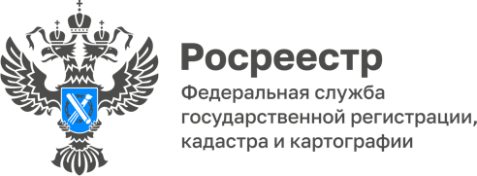 04.05.2023ПРЕСС-РЕЛИЗУправление Росреестра по Удмуртии: с 6 по 8 мая пройдут плановые технические работыУправление Росреестра по Удмуртской Республике информирует о проведении плановых технических работ.Уважаемые заявители, сообщаем вам, что с 6 мая 18:00 (мск) по 8 мая 23:59 (мск) в целях улучшения наших систем и повышения качества услуг Росреестром запланировано проведение  плановых технических работ в интересах людей.

По всем вопросам обращайтесь по телефону: 8 (800) 100-34-34 или через форму обратной связи.Контакты для СМИПресс-служба Управления Росреестра по Удмуртской Республике:8 (3412)78-63-56pressa@r18.rosreestr.ruhttps://rosreestr.gov.ruhttps://vk.com/rosreestr_18г.Ижевск, ул. М. Горького, 56.